　『戸別受信機』を貸出しています！災害時などに放送する同報無線のデジタル化により、防災ラジオは使えなくなります。希望される方へ、無料で戸別受信機をお貸しします。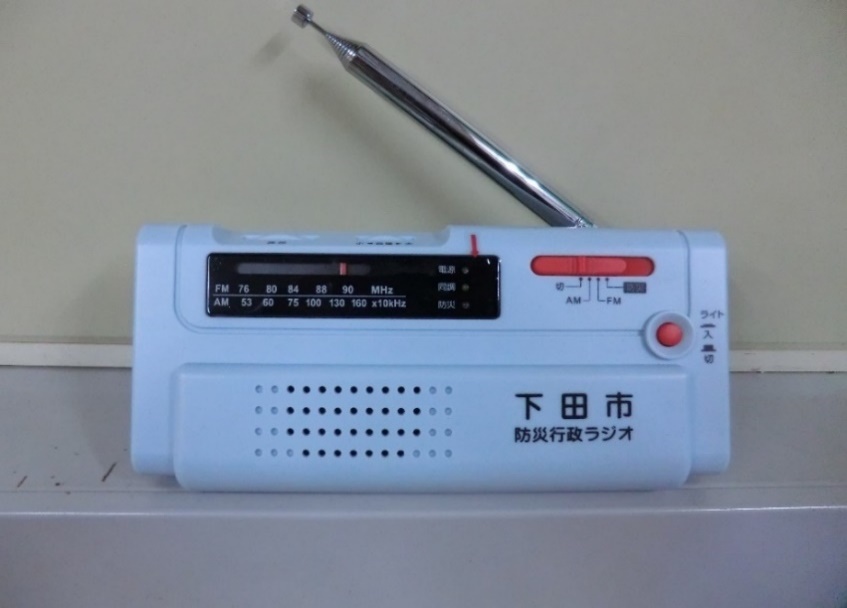 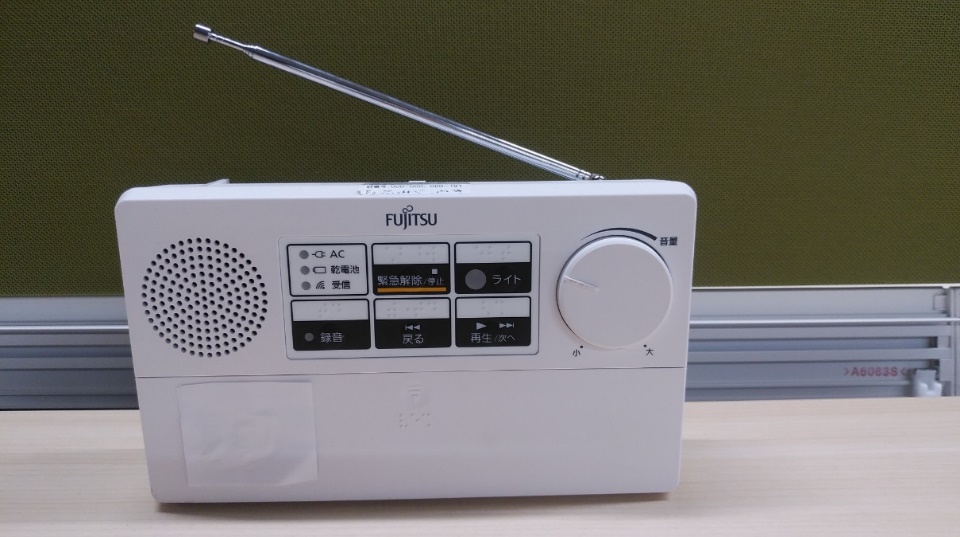 「窓口」や「電話/FAX」・「郵便」・「メール」などによりお申込みください。①電話/FAX：３６-４１４５（FAX：２２-３９１０）②郵　　便：〒415-8501下田市東本郷１丁目５番18号　下田市役所　防災安全課　宛て③メール：bousai@city.shimoda.lg.jp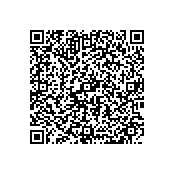 ※注意事項１　戸別受信機は、防災安全課にてお渡ししますので、窓口までお越しください。２　転出する場合や不要となった場合は、防災安全課まで返却してください。３　場所によっては、受信できないことがあります。(切り取り線)申　込　書(                         )住所下田市電話番号